社會工作局培訓課程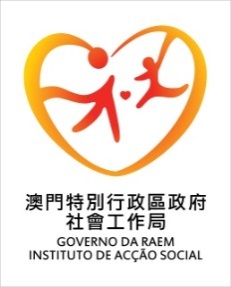 課程資料簡介課程名稱：「創傷治療及處理技巧 - 基礎訓練班」課程編號：IAS/DEP/NGO001/2019課程目的：提升參加者對於身心創傷的認識，初步掌握處理創傷的理論及技巧課程內容：認識身心創傷原理、經驗覺察身體感覺及情緒調節、認識創傷治療與一般輔導之分別、創傷治療三大階段課程形式：透過經驗式學習法，提供理論講解、真實個案錄影分析、體感及靜觀覺察練習、分組情緒調節實習對　　象：本局及民間社會服務機構社工及心理輔導員上課日期：2019年3月25日（星期一）及26日（星期二）時　　間：09:15 - 13:00；14:30 - 18:15總 課 時：15小時（共4節）導師（簡介）：潘偉儀女士為香港身心創傷療癒中心創辦人及總監；現任香港浸會大學持續教育講師，任教心理學、正向心理學、輔導及心理治療、家庭教育與個人成長等；亦為香港浸會神學院特約講師；美國感動治療學院(AEDP Institute)認證臨床督導；中華心理諮詢師國際協會理事；深港教育交流中心心理顧問。曾任香港城市大學及香港浸會大學臨床督導、任職十多年輔導主任、應邀到過超過五十間機構或學校提供有關處理情緒及創傷治療等主題的培訓課程、近年更多專注推廣以腦神經科學研究為依據的創傷治療法，結合運用靜觀覺察、體感療癒及情感調節的技術，致力推動人際連結及整全的健康。上課地點：青洲大馬路青洲災民中心二樓 - 社會工作局家庭及社區服務廳綜合會議室授課語言：廣東話名額分配：社工局家庭及社區服務廳：20人社工局社會重返廳：1人社工局社會互助廳：2人社工局防治賭毒成癮廳：2人民間社會服務機構(家庭及社區服務範疇)：15人證　　書：學員需出席不少於3節課，方可獲由社工局發出之出席證明書報名方法：社工局員工透過社工局內聯網報名；民間社會服務機構（家庭及社區服務範疇）的員工填妥報名表後，交社工局家庭及社區服務廳轄下家庭服務處或社區協作處。報名截止日期：2019年3月5日（星期二）